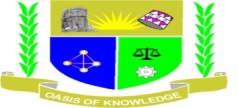 JARAMOGI OGINGA ODINGA UNIVERSITY OF SCIENCE & TECHNOLOGY SCHOOL OF BIOLOGICAL AND PHYSICAL SCIENCESUNIVERSITY EXAMINATION FOR THE DEGREE OF MASTER OF SCIENCE IN PLANT ECOLOGY1STYEAR 2nd SEMESTER 2016/2017 ACADEMIC YEARMAIN CAMPUS - REGULARCOURSE CODE: SBT 812COURSE TITLE:  PHYSIOLOGICAL PLANT ECOLOGYEXAM VENUE: LR 1				STREAM: (MSC)DATE:	19/04/17				EXAM SESSION: 2.00 – 5.00 PMTIME: 3 HOURS Instructions:Attempt ALL questions in Section A and Any two questions in Section BCandidates are advised not to write on the question paperCandidates must hand in their answer booklets to the invigilator while in the examination room SECTION A: SHORT ANSWER QUESTIONS (30 MARKS)a)Explain the importance of leaf transpiration in the xylem water transport.	(3 marks)b) Using a diagram describe nutrient budget in plants.			  (4 marks)c) Give an account of allelopathy in plants.					 (4 marks)d) Citing examples, State the differences between C3 and C4 photosynthetic pathways.										(4 marks)e)Explain the relationship between seed dormancy and germination.	(4 marks)f) Explain three processes through which plant leaves can lose energy when their temperature exceeds air temperature						(6 marks)g) Describes one method of measuring water potential in the soil (ΨSoil) and plant leaves (ΨLeaf).								 (5 marks)SECTION B: ESSAY QUESTIONS (30 MARKS)Write an essay on water relations in soil plant atmosphere continuum.	(15 marks)A)Using relevant examples briefly describe  plant drought stress response mechanisms.(9 marks)B)Describe three environmental factors that affect primary production 	(6 marks)Discussthe green world hypothesis.						 (15 marks)